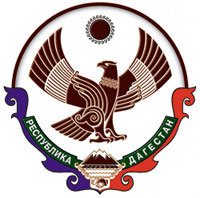 РЕСПУБЛИКА ДАГЕСТАН.АДМИНИСТРАЦИЯ ГОРОДСКОГО  ОКРУГА«ГОРОД  КАСПИЙСК»УВЕДОМЛЕНИЕО проведении общественного обсуждения в рамках реализации на территории городского округа «город Каспийск» проектов поддержки местных инициатив Республики Дагестан в 2019 году.Дата размещения уведомления: 19 июня 2019г.Дата проведения общественного обсуждения: 24 июня 2019 г.Ответственные исполнители муниципальной программы: Организационно – проектное управление по экономике и инвестиционной политике Администрации городского округа «город Каспийск», МКУ «Управление ЖКХ» г. Каспийска.Извещаем о проведении общественного обсуждения заинтересованных лиц, в отношении проектов поддержки местных инициатив Республики Дагестан на территории городского округа «город Каспийск».Почтовый адрес и время проведения общественного обсуждения:РД, г. Каспийск, ул. Орджоникидзе, д. 12, актовый зал в 15:00.Информация о результатах проведения общественного обсуждения будет размещена на официальном сайте http://kaspiysk.org не позднее «25» июня 2019 года.Первый заместитель главыАдминистрации городского округа «город Каспийск»                                                                          Таибов З.Т.Орджоникидзе ул., 12, г. Каспийск, 368300,   тел.: 8(246)5-14-11, факс: 8(246)5-10-00 сайт: www.kaspiysk.org, e-mail: kasp.info@yandex.ru, ОКПО 04046996; ОГРН 1020502132551; ИНН/КПП 0545011427/055401001№__525__« __19___» _____06_______  2019 г.